Newsletter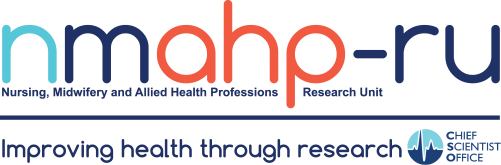 Volume 1, Issue 1	31/01/19Smoke Out by Dr Catherine Best et al.In 1950 80% of the adult men in the UK smoked and advertising campaignsfeatured healthprofessionals endorsingtobacco consumption. Sixty years later tobacco is known to be the number one cause of preventable mortality.Only 15% of adults in the UK now smoke and most ofthem say they would like toquit. Surely now the public is fully aware of the harms we can relax and let time takeits course? In fact no, our CRUK funded research on smoking prevalence in the European Union suggeststhat only countries that take a comprehensive policy approach to tackling smoking see ongoing declines in smoking prevalence. We examinedtobacco control policy scale scores and smoking prevalence over time (2009- 2017) in 28 EU memberstates. We used a three level mixed effects model to enable us to examine theeffects of tobacco policy while controlling for the country-level trajectories of smoking prevalence overtime. This analysis revealed that countries that did not have strong tobacco policies had smoking rates that remained stable over time (see graph).In addition, we found that tobacco policy hassignificantly more impact on people who areeconomically active thanthose who are not. That is, the economically inactive such those who are retired, students or who work in thehome are largely unaffected by the extent of nationaltobacco policies. This ties in with other research that has found that those with lower levels of education are similarly less affected and more targeted intervention may be required to reducethe high smoking rates in these groups.Inside a trial Dr Fiona Harris presenting innovations in clinical trials at the International Qualitative Health Research Conference in Halifax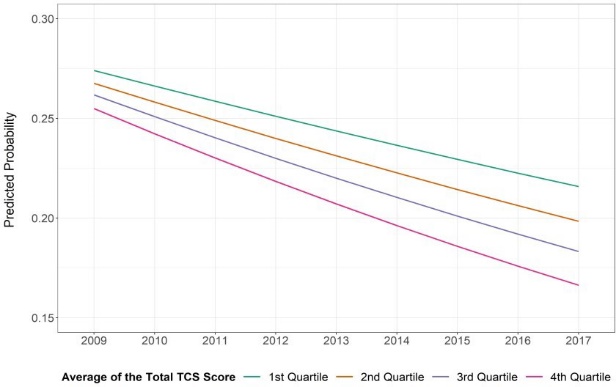 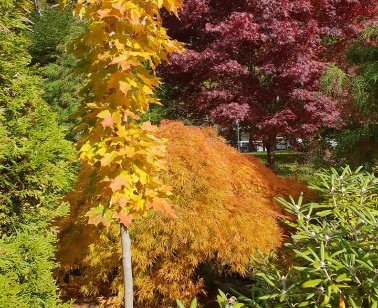 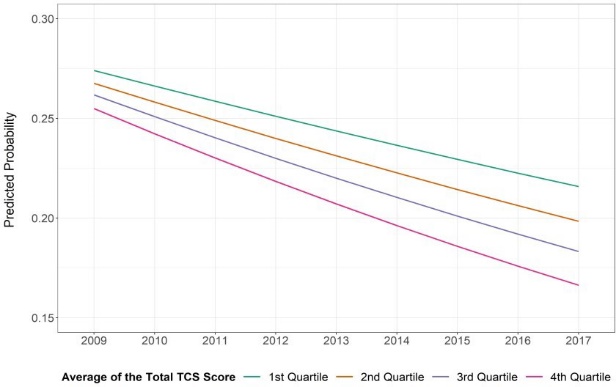 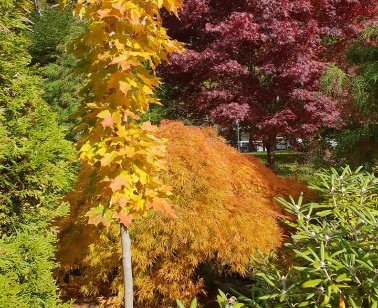 Randomised controlled trials are the accepted goldstandard for evaluating the effectiveness ofinterventions. However, many trials struggle to demonstrate positive results that are statistically strongenough to provide definite answers to the question of whether an intervention ‘works’ or not. Fiona Harris, on behalf of Doreen McClurg and the AMBER team, presented results from the AMBER trial at theInternational Qualitative Health ResearchConference in Canada. This trial explored whether abdominal self-massage might help people with multiple sclerosis who had bowel problems. The process evaluation, usedqualitative methods to explore participant experiences and then brought these together with the trial results. Qualitative research embedded within a trial is not new, but usingthis to interpret and add nuance to trial results is in its infancy. To read more about this innovative work see https:// www.journalslibrary.nihr.ac.u k/hta/hta22580/#/abstract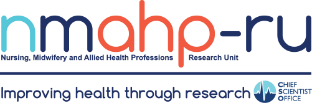 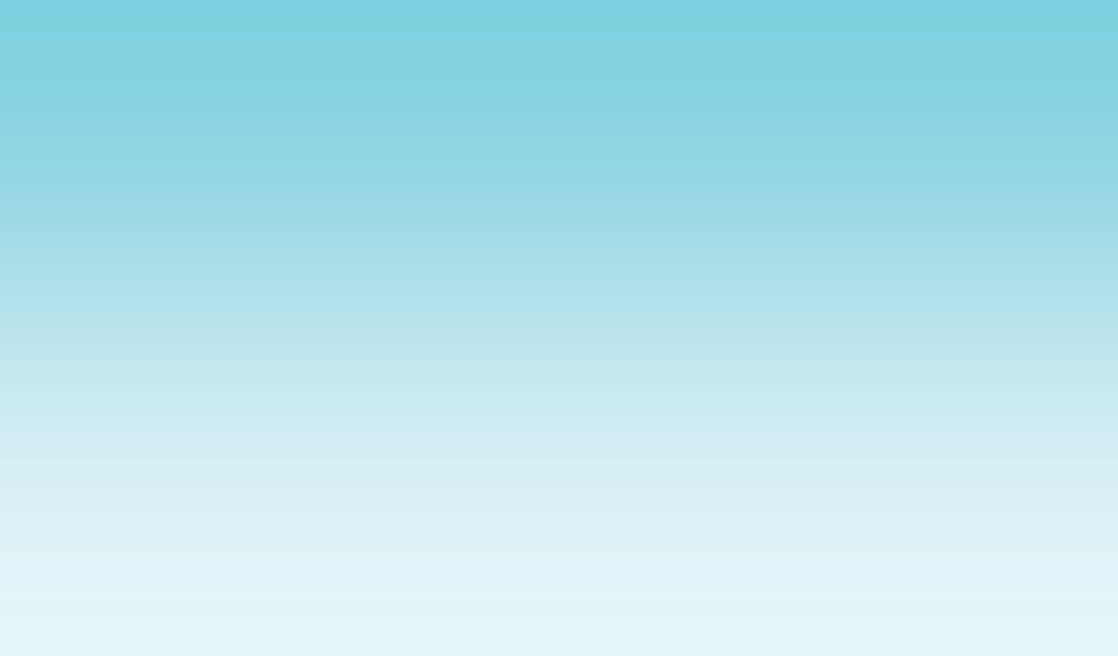 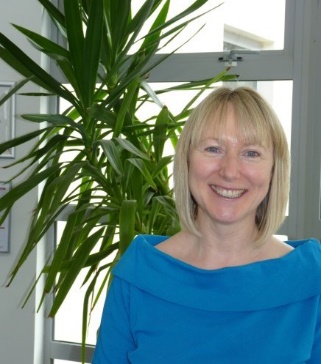 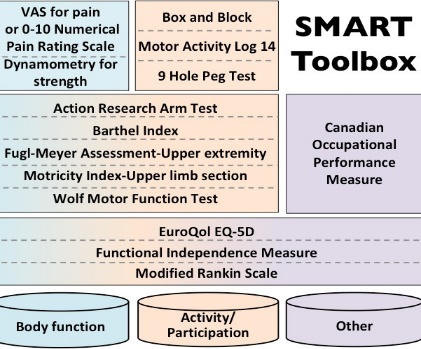 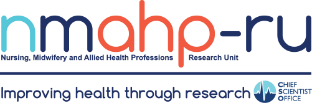 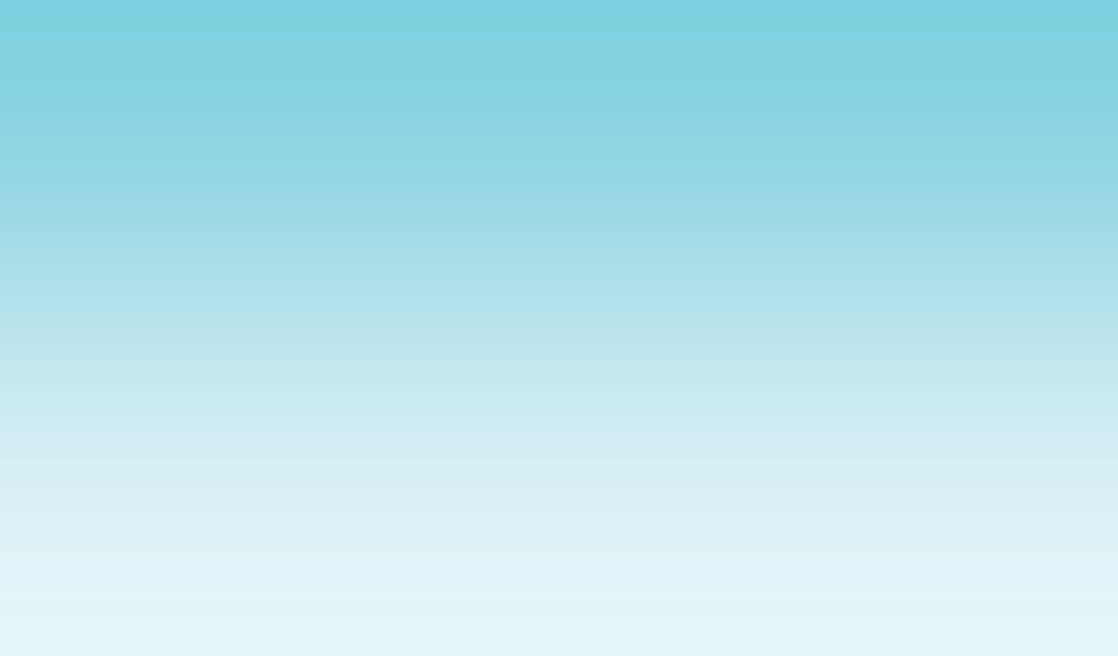 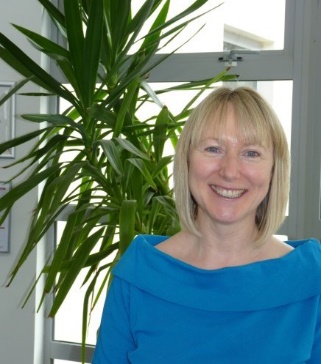 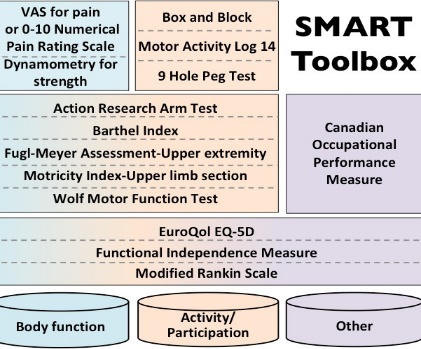 Launch of the SMART toolbox by Julie Duncan MillerDid you know that one stroke occurs every 3 ½ minutes in the UK? And of the 1.2 million stroke survivors in the UK, up to 77% will experience problems with the arm, shoulder, or hand? Upper limb (arm) dysfunction following stroke is a big issue. The early phases of my PhD study foundthe capture of importantoutcomes in arm rehabilitation trials was inconsistent, and a wide range of measures were being used.My PhD focused on agreeing international consensus recommendations to address this: The SMART toolbox. It is the result of international consensus activities (eDelphi) involving researchers and clinicians from 18 different countries to agree on importantmeasures. We also completed 16Recent publicationsfocus groups and eight interviews with 111 stroke survivors, carers and clinicians from acrossScotland to identify important outcomes. Finally, we organised a consensus meeting for stroke survivors and carers, andinternational clinicians and researchers, to agree on the measures to include in the SMART toolbox.The SMART toolbox provides apool of 15 outcome measures for use in future stroke upper limb rehabilitation trials.Choosing measures from a toolbox of valid, reliable measures that capture important outcomes willstrengthen arm rehabilitation research, enhancing inter-study comparisons andamalgamation of data forefficacy analyses. This will help clinicians to identify the mosteffective treatments for their patients and ultimately, improve life following stroke.We launched the SMARTtoolbox at the European Stroke Organisation Conference 2018 (see pic) and it’s already been used in trial design.Our first article from the study was just published and is available here . I was invited to write a blog for Evidently Cochrane - available here .Melone, L., Price, L., Ness, V., Simpson, L., MacDonald, J., and Reilly, J. (2018) The effect of fake tan on hand hygiene practice. Journal of Infection Prevention, 19 (6), pp. 266-269. https://doi.org/10.1177/1757177418769380Pollock, A., Campbell, P., Struthers, C., Synnot, A., Nunn, J., Hill, S., Goodare, H., Morris, J., Watts, C. and Morley, R. (2018) Stakeholder involvement in systematic reviews: a scoping review. Systematic Reviews, 7, pp. 208. https:// doi.org/10.1186/s13643-018-0852-0Price, L., Melone, L., Cutajar, E., Blane, L., Gozdzielewska, L., Young, M., McAloney-Kocaman, K. and Reilly, J. (2018) Investigating the effect of preparation for and participation in a hand sanitizing relay on nursing students' ability to recall the WHO six-step hand hygiene technique. American Journal of Infection Control, 46 (11), pp. 1304-1306. https:// doi.org/10.1016/j.ajic.2018.04.222Lennon, O., Blake, C., Booth, J., Pollock, A. and Lawrence, M. (2018) Interventions for behaviour change and self- management in stroke secondary prevention: protocol for an overview of reviews. Systematic Reviews, 7, pp. 231. https:// doi.org/10.1186/s13643-018-0888-1Brady, M. and Focus  Trial Collaboration. (2019) Effects of fluoxetine on functional outcomes after acute stroke (FOCUS):    a pragmatic, double-blind, randomised, controlled trial. Lancet, 393 (10168), pp. 265-274. https://doi.org/10.1016/S0140- 6736(18)32823-XDuncan Millar, J., van Wijck, F., Pollock, A. and Ali, M. (2019) Outcome measures in post-stroke arm rehabilitation trials: do existing measures capture outcomes that are important to stroke survivors, carers, and clinicians? Clinical Rehabilitation (e- Pub Ahead of Print) https://doi.org/10.1177/0269215518823248Sinesi, A., Maxwell, M., O’Carroll, R. and Cheyne, H. (2019) Anxiety scales used in pregnancy: systematic review. BJPsych Open, 5 (1), pp. 1-13. https://doi.org/10.1192/bjo.2018.11Wylie, G., Torrens, C. and Campbell, P. (2019) Podiatry interventions to prevent falls in older people: a systematic review and meta-analysis. Age and Ageing (e-Pub Ahead of Print) https://doi.org/10.1093/ageing/afy189Directors Blog:Welcome back to the NMAHP Research Unit newsletter following a recent break during which we successfully completed a 7-year Scientific Review by the Chief Scientist Office and revised our programmes of work into 3 areas:Innovation in NMAHP interventions; Transforming care delivery;Maximising data usage in NMAHP research.The Unit continues to pursue cross cutting workstreams, which feed into these programmes, in the areas of: Stroke (rehabilitation); Pelvic Health; Maternal and Child Health; Health Behaviour Change; Long Term Conditions; and Innovations in Services, Systems, and Roles. The Unit has continued to pursue its objectives through the award of research grants, publication of academic papers, dissemina- tion through innovative mechanisms to reach our patient, public, policy and practice colleagues, and developing capacity and capability for NMAHP research. There is so much activity underway in allthese areas that we would encourage you to visit our website to learn more.Best Wishes, Margaret Maxwell.